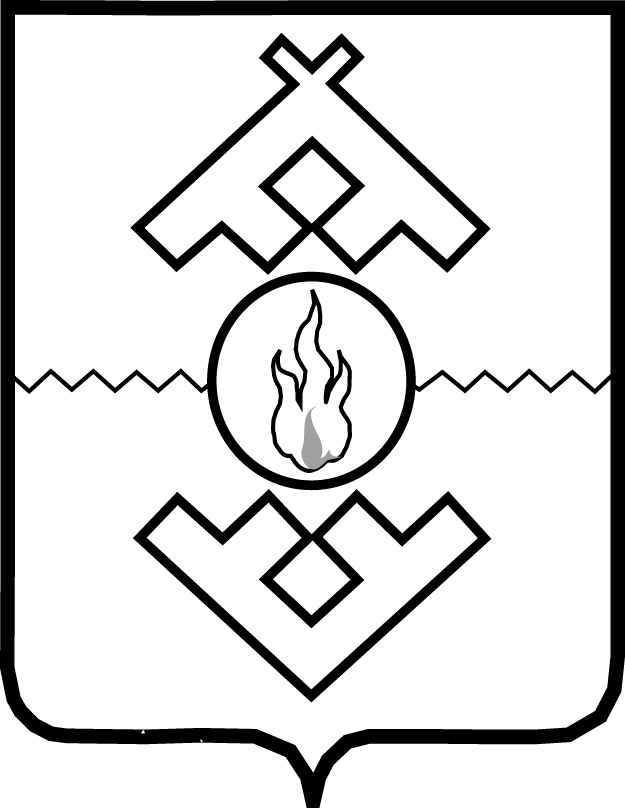 ИЗБИРАТЕЛЬНАЯ КОМИССИЯ НЕНЕЦКОГО АВТОНОМНОГО ОКРУГАПОСТАНОВЛЕНИЕг. Нарьян-Мар  Рассмотрев решение Совета городского округа «Город Нарьян-Мар» от 13 июня 2019 года № 632-р «О назначении выборов депутатов Совета городского округа «Город Нарьян-Мар» четвёртого созыва» и обращение от 13 июня 2019 года № 991/01-22 о возложении полномочий избирательной комиссии муниципального образования «Городской округ «Город Нарьян-Мар» на территориальную избирательную комиссию Нарьян-Марского городского округа на выборах депутатов Совета городского округа «Город Нарьян-Мар» четвёртого созыва, на основании пункта 4 статьи 24 Федерального закона от 12 июня 2002 года № 67-ФЗ «Об основных гарантиях избирательных прав и права на участие в референдуме граждан Российской Федерации», Избирательная комиссия Ненецкого автономного округа ПОСТАНОВЛЯЕТ:Возложить полномочия избирательной комиссии муниципального образования «Городской округ «Город Нарьян-Мар» на территориальную избирательную комиссию Нарьян-Марского городского округа при проведении выборов депутатов Совета городского округа «Город Нарьян-Мар» четвёртого созыва 08 сентября 2019 года.Направить настоящее постановление в Совет городского округа «Город Нарьян-Мар» и территориальную избирательную комиссию Нарьян-Марского городского округа.Опубликовать настоящее постановление в общественно-политической газете Ненецкого автономного округа «Нярьяна вындер» (Красный тундровик) и разместить на официальном сайте Избирательной комиссии Ненецкого автономного округа.4. Контроль за исполнением настоящего постановления возложить на секретаря Избирательной комиссии Ненецкого автономного округа Л.Л. Таскаеву.15 июня 2019 года№102/440-7О возложении полномочий избирательной комиссии муниципального образования «Городской округ «Город Нарьян-Мар» на территориальную избирательную комиссию Нарьян-Марского городского округа при проведении выборов депутатов Совета городского округа «Город Нарьян-Мар» четвертого созываПредседательИзбирательной комиссии Ненецкого автономного округаГ.А. ПоповСекретарьИзбирательной комиссии Ненецкого автономного округаЛ.Л. Таскаева